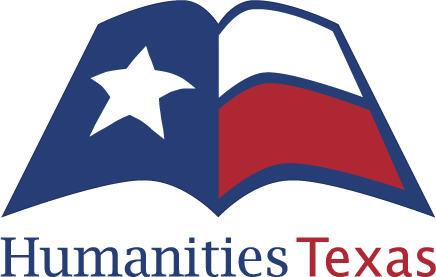 Mini-Grant Final ReportProgram ReportOn a separate sheet of paper, please respond briefly to the following questions. Feel free to address any other points or concerns that seem relevant.List name(s) of speaker(s), number of presentations, and combined attendance for all presentations. For grants containing exhibits, list the total number of visitors who viewed the exhibit at the venue(s) funded by the grant.What was/were the major accomplishment(s) of this project?Please describe the quality of presentation(s) by the humanities scholar(s).Please describe the degree and quality of dialogue between the presenter(s)/moderator and audience.Would you recommend the participating humanities scholar(s) to other organizations? Why or why not?Was Humanities Texas properly credited in print materials, the program introduction, and event publicity?Do you have any suggestions for improving the HTx mini-grant program?PublicityPlease include TWO samples of any printed materials you may have for this project, as well as TWO copies of any publicity that the project received (e.g., newspaper stories). Also, we always appreciate photos from an event, when possible. Thank you!Financial ReportPlease sign the statement below. If there were any changes to the approved budget, please attach a Mini-grant revised budget form to this report.  We certify that all expenditures were incurred and expended within the approved grant period solely for the purposes of the above numbered grant, and in accordance with the conditions of the Grant Agreement dated (Date) or with the modifications noted within this report. Authorizing Official:  	Signature	Type or Print Name	DateFiscal agent:		Signature	Type or Print Name	DateHTx grant number:Project title:Sponsoring organization:Grant Period: